§2081.  Furnishing or allowing consumption of liquor by certain persons prohibited1.  Offense.  Except as provided in subsection 2, a person may not knowingly:A.  Procure, or in any way aid or assist in procuring, furnish, give, sell or deliver liquor for or to a minor.  The following penalties apply to violations of this paragraph.(1)  A person who violates this paragraph commits a Class D crime.(2)  A person who violates this paragraph commits a Class D crime for which a fine of not less than $500 may be imposed, none of which may be suspended, if the violation involves a minor who is less than 18 years of age.(3)  A person who violates this paragraph after having been previously convicted of violating this paragraph or paragraph B within a 6-year period commits a Class D crime for which a fine of not less than $1,000 may be imposed, none of which may be suspended.(4)  A person who violates this paragraph after having been previously convicted of violating this paragraph or paragraph B 2 or more times within a 6-year period commits a Class D crime for which a fine of not less than $1,500 may be imposed, none of which may be suspended.(5)  A person who violates this paragraph commits a Class C crime if the consumption of liquor by the minor in fact causes serious bodily injury to or death of the minor or any other individual.  For purposes of this subsection, "serious bodily injury" has the same meaning as set out in Title 17‑A, section 2, subsection 23;  [PL 2005, c. 292, §1 (AMD).]B.  Allow a minor under that person's control or in a place under that person's control to possess or consume liquor.  The following penalties apply to violations of this paragraph.(1)  A person who violates this paragraph commits a Class D crime.(2)  A person who violates this paragraph commits a Class D crime for which a fine of not less than $1,000 may be imposed, none of which may be suspended, if the violation involves a minor who is less than 18 years of age.(3)  A person who violates this paragraph after having been previously convicted of violating this paragraph or paragraph A within a 6-year period commits a Class D crime for which a fine of not less than $2,000 may be imposed, none of which may be suspended.(5)  A person who violates this paragraph commits a Class C crime if the consumption of liquor by the minor in fact causes serious bodily injury to or death of the minor or any other individual.  For purposes of this subsection, "serious bodily injury" has the same meaning as set out in Title 17‑A, section 2, subsection 23;  [PL 2005, c. 292, §1 (AMD).]C.  Procure, or in any way aid or assist in procuring, furnish, give, sell or deliver liquor to a visibly intoxicated person.  Violation of this paragraph is a Class E crime, except notwithstanding Title 17‑A, sections 1704 and 1705, the fine may not be more than $500; or  [PL 2019, c. 113, Pt. C, §70 (AMD).]D.  Procure, or in any way assist in procuring, furnish, give, sell or deliver imitation liquor for or to a minor, or allow a minor under that person's control or in a place under that person's control to possess or consume imitation liquor.  Violation of this paragraph is a Class E crime, except notwithstanding Title 17‑A, sections 1704 and 1705, the fine may not be more than $500.  [PL 2019, c. 113, Pt. C, §70 (AMD).][PL 2019, c. 113, Pt. C, §70 (AMD).]2.  Exceptions.  This section does not apply to a person who serves liquor or imitation liquor to a minor in a home in the presence of the minor's parent, guardian or custodian, as defined in Title 22, section 4002.[PL 2003, c. 452, Pt. P, §9 (AMD); PL 2003, c. 452, Pt. X, §2 (AFF).]3.  Penalties. [PL 2003, c. 452, Pt. P, §9 (RP); PL 2003, c. 452, Pt. X, §2 (AFF).]4.  Application.  This section does not apply to licensees or agents of licensees in the scope of their employment.[PL 1987, c. 45, Pt. A, §4 (NEW).]5.  Aggravated offense. [PL 2003, c. 452, Pt. P, §9 (RP); PL 2003, c. 452, Pt. X, §2 (AFF).]SECTION HISTORYPL 1987, c. 45, §A4 (NEW). PL 1987, c. 342, §124 (AMD). PL 1987, c. 576 (AMD). PL 1989, c. 293, §§1-4 (AMD). PL 1991, c. 797, §13 (AMD). PL 1993, c. 266, §§29-31 (AMD). PL 2001, c. 395, §§1,2 (AMD). PL 2003, c. 452, §P9 (AMD). PL 2003, c. 452, §X2 (AFF). PL 2005, c. 292, §1 (AMD). PL 2019, c. 113, Pt. C, §70 (AMD). The State of Maine claims a copyright in its codified statutes. If you intend to republish this material, we require that you include the following disclaimer in your publication:All copyrights and other rights to statutory text are reserved by the State of Maine. The text included in this publication reflects changes made through the First Regular and First Special Session of the 131st Maine Legislature and is current through November 1, 2023
                    . The text is subject to change without notice. It is a version that has not been officially certified by the Secretary of State. Refer to the Maine Revised Statutes Annotated and supplements for certified text.
                The Office of the Revisor of Statutes also requests that you send us one copy of any statutory publication you may produce. Our goal is not to restrict publishing activity, but to keep track of who is publishing what, to identify any needless duplication and to preserve the State's copyright rights.PLEASE NOTE: The Revisor's Office cannot perform research for or provide legal advice or interpretation of Maine law to the public. If you need legal assistance, please contact a qualified attorney.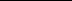 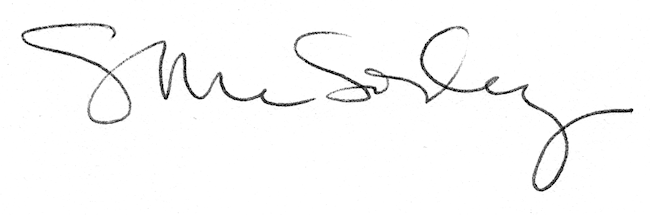 